Tarabanov Oleg ValentinovichExperience:Position applied for: 3rd EngineerDate of birth: 18.05.1977 (age: 40)Citizenship: UkraineResidence permit in Ukraine: YesCountry of residence: UkraineCity of residence: OdessaPermanent address: Kanatnaya 50Contact Tel. No: +38 (096) 357-19-28E-Mail: tarabanov.77@ukr.netSkype: tarabanov.77@mail.ruU.S. visa: Yes. Expiration date 04.05.2020E.U. visa: Yes. Expiration date 05.06.2020Ukrainian biometric international passport: Not specifiedDate available from: 16.09.2017English knowledge: ModerateMinimum salary: 3000 $ per month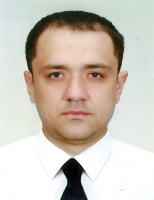 PositionFrom / ToVessel nameVessel typeDWTMEBHPFlagShipownerCrewing3rd Engineer06.06.2017-01.09.2017SukretGeneral Cargo19800B&W MAN-TurkeyRana Shiping Co.&mdash;3rd Engineer01.02.2017-15.05.2017SunnyB&W-Polaris4th Engineer23.06.2016-25.10.2016Wild CosmosRefrigerator9900B&W MAN-PanamaFinakey Holding CoNord Bulk4th Engineer05.12.2015-24.04.2016Crown RubyContainer Ship10600B&W MAN-PanamaSorrell Trading GroupNord Bulk